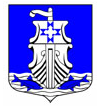 Совет депутатовмуниципального образования«Усть-Лужское сельское поселение»муниципального образования «Кингисеппский муниципальный район»Ленинградской области(третьего созыва)РЕШЕНИЕ     28 февраля 2017 года № 180В соответствии с положениями Федерального закона от 06 октября 2003 года № 131-ФЗ «Об общих принципах организации местного самоуправления в Российской Федерации», Законом РФ «Об увековечивании памяти погибших при защите Отечества» от 14.01.1993 года № 4292-1, Совет депутатовРЕШИЛ:1. Увековечить память погибшего при защите Отечества Котельникова Ивана Дмитриевича, 1915 года рождения.2. Выделить из бюджета МО «Усть-Лужское сельское поселение» денежные средства на установку мемориальной плиты.3. Исполнение данного решения возложить на администрацию МО «Усть-Лужское сельское поселение».4. Опубликовать настоящее решение на официальном сайте МО «Усть-Лужское сельское поселение».5. Контроль за исполнение настоящего решения возложить на комиссию по бюджету, налогам, экономике, инвестициям, муниципальной собственности.Глава МО «Усть-Лужское сельское поселение»		                               Ж.Р.Никифорова«Об увековечивании памяти погибшего при защите Отечества Котельникова Ивана Дмитриевича»